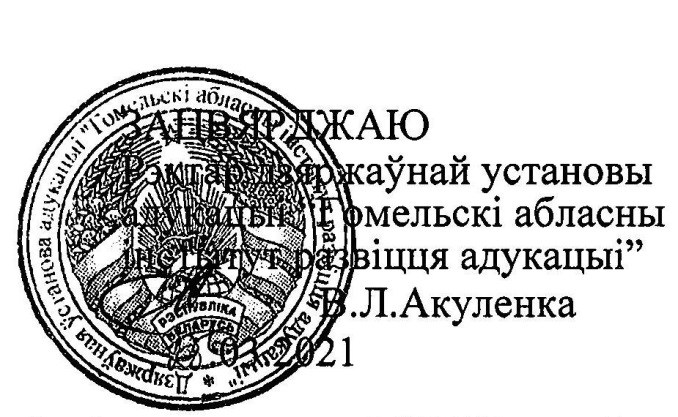 Заданні другога этапу абласной алімпіяды навучэнцаў IV-IX класаўпа вучэбных прадметах “Беларуская мова” і “Беларуская літаратура”2020 /2021 навучальны год V класЗаданне 1. Выпішыце словазлучэнні.Вялікі сад, у садзе, стары лес, лес і луг, сказаць бацьку, бацька сказаў, ляжала на паліцы, пад сталом, паважаць цябе, без цябе. ____________________________________________________________________________________________________________________________________________________________________________________Заданне 2. Лічыце, ды не памыліцеся! Укажыце колькасць літар і колькі гукаў у словах.	Перамога ________________, надзея__________________, яблык_____________, лью________________, вырай___________________, пераходзіць________________. Заданне 3. Вызначце і падкрэсліце лішняе слова ў кожным радку. Горача, светла, холадна.Блізкі, далёкі, добры.Выліць, наліць, падліць.Адважны, баязлівы, страшны.Лёгкі, мяккі, цвёрды.Заданне 4. Падбярыце і запішыце да рускіх слоў, якія абазначаюць посуд, беларускія адпаведнікі.Скоровода____________________, тарелка______________________,блюдце_______________________, кувшин______________________,горшок_______________, чашка_______________, стакан ___________________.Заданне 5. Аб’яднайце словы ў антанімічныя пары. Запішыце пары, якія атрымаліся. Памятайце, што некаторыя словы могуць не выкарыстоўвацца увогуле.	Асалода, багата, вячэра, гнеў, жменя, ласка, ганьба, шчодрасць, слава, пакута, сквапнасць, сняданак. ________________________________________________________________________________________________________________________________________________________________________________________________________Заданне 6. Якія літары можна скласці з двух дубчыкаў? Запішыце іх. _________________________________________________________________________Заданне 7. Чараўніца-шкодніца Памылка разбурыла верш з чатырох радкоў. Складзіце яго, запішыце нанава.Летні поўдзень. Ля ракі.             ________________________________________Я з ілба сціраю пот,                    ________________________________________Вочы жмурыць Васька-кот.       ________________________________________Мы сядзім - два рыбакі.              ________________________________________Заданне 8. Узнавіце і запішыце прапушчаныя словы ў прыказках. Апёкшыся на малацэ, і на ваду ____________________.	Дрэнны той салдат, які не хоча стаць _____________________.Калядкі – добрыя святкі: пад’еў ды на _________________________________.	Воўк ліняе, ды нораву _______________________.	Калі робіш у купе, не баліць __________________.Заданне 9. Пазнайце пісьменнікаў па партрэце і запішыце іх імёны і прозвішчы на адпаведных радках.Заданні123456789Усяго Балы за заданні53575545342Балы1. 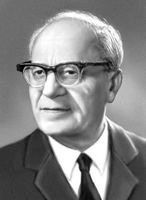 2. 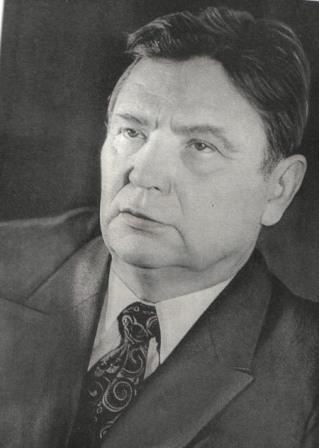 3.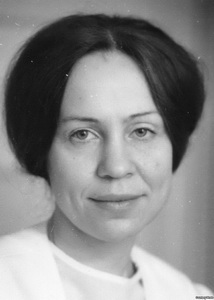 